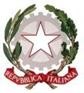 Ministero dell’Istruzione Ufficio Scolastico Regionale per il Piemonte AUTODICHIARAZIONE RILASCIATA IN OCCASIONE DELLA SOTTOSCRIZIONE DEI CONTRATTI DEI DIRIGENTI SCOLASTICI IMMESSI IN RUOLO CON DECORRENZA 1° SETTEMBRE 2021Il/la Sottoscritto/a    	 nato/a ___________________________  prov. ________________  il ___________ , residente a   ________________ prov. ___________, in Via ____________________ documento di identità n. 	 	 	rilasciato da ________________________________________il _________________,consapevole delle conseguenze penali previste dalla legge qualora siano rese dichiarazioni mendaci, ai sensi degli artt. 46 e 47 del D.P.R. n. 445/2000,DICHIARA SOTTO LA PROPRIA RESPONSABILITÀ  di non essere sottoposto alla misura della quarantena o dell’isolamento domiciliare fiduciario e/o al divieto di allontanamento dalla propria dimora/abitazione previste come misure di prevenzione dalla diffusione del contagio da COVID-19 ai sensi della normativa vigente;  di non avere o avere avuto sintomi riconducibili al COVID-19 nei 14 giorni precedenti (tra cui si segnala febbre superiore a 37,5°, perdita o alterazione del gusto o dell’olfatto, tosse, mal di gola, difficoltà respiratorie).La presente autodichiarazione viene resa quale misura di prevenzione correlata con l’emergenza pandemica del COVID-19.Torino, _____________Firma____________________________________